Industrial Arts Safety TestYou must get at least a 3 (Meeting) on this test to pass.  Anything below this grade and you will need to re-write the test.61/65 or better = 4      Between 55/65 and 60/65 = 3Section A – Fill in the blank with the word you feel best suits the sentence from the bank of words below.It is important to study safety so that you do not injure _______________ or _______________.Always have a good _______________ towards safety.Most accidents in the shop happen to _______________ woodworkers.Never be afraid to ask for _______________.Never use a machine on your own until you have _______________ to do so.Failure to follow safety procedures and guidelines may result in damage to _______________ or _______________.Students who do not follow safety guidelines may be _______________ from the shop.Keep your tools and materials carefully _______________.Do not put tools in your _______________.As you work with the tools you will gain _______________.Be _______________ and _______________ to others.Before plugging in tools make sure they are _______________.Always wear _______________ when working with tools.Many finishers and thinners are highly _______________.Keep the floor clear of scrap wood and _______________.Long hair should be _______________ in the shop.Report all _______________ to the teacher.Get help with heavy and _______________ things when you are carrying them.Never _______________ a safety guard.Do not use tools in the shop unless the _______________ is there.Use the correct _______________ for the job.Keep a safe distance away from _______________.Check for _______________ in wood before cutting.Do not _______________ your work.Never work in the shop if you are overly _______________ or _______________.Do not be _______________ while you are working.If your machine appears to be _______________, stop and get the teacher.Feed the band saw only as fast as the _______________ can cut.Avoid cutting tight _______________ with the bandsaw.Use the correct _______________ when drilling.When drilling deep holes be sure to _______________ the bit frequently.Store all chemicals and soiled rags in a _______________ container.Make a _______________ before making an internal cut with a jigsaw.The teeth on a jigsaw should point _______________.On a jointer always feed _______________ grain.Make sure jointer blades are _______________.Make sure glue is completely _______________ before turning it on the lathe.Fasten stock _______________ before turning on the lathe.Never plane _______________ the grain.Do not feed wood of different _______________ through the planer at the same time.When cutting with a circular saw stand to the _______________.Hold a drill _______________ while using it.Never sand pieces of wood that are _______________.Make sure a mitre saw reaches full _______________ before cutting.Cut only _______________ piece of wood at a time on a mitre saw.Never cut _______________ on a table saw.The _______________ controls the speed of a cut on a table saw.Never _______________ an air nailer at something you don’t want to nail.Never _______________ the compressor by the hose.When in doubt, _______________.Section B – Tool IdentificationLabel each toolacrossdownhelpfulpeoplesidetoolapprovaldownholepocketsmallturned offaskdryillpointspeedupattitudeequipmentinjuriesproperly sealedspeedwith theawkwardexcludedlitterpullteacherwithdrawbladesexperiencedmalfunctioningremoveteethyourselfconfidencefirmlyonerushthicknesscornersflammableoperatorsafety glassesthoughtfuldefectsfree handorganizedsecurelytied backdistractedhelpotherssharptiredAir NailerHand DrillPlanerBandsawJigsawRouter TableCircular SawJointerSanderDrill PressLatheScroll SawGrinderMitre SawTable Saw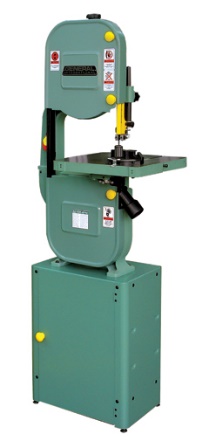 _____________________________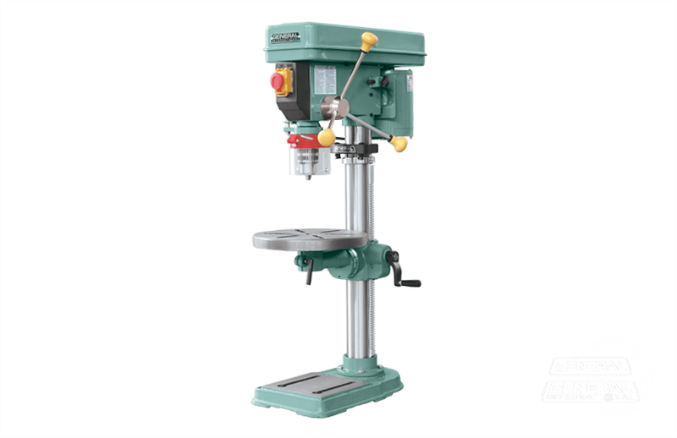 _____________________________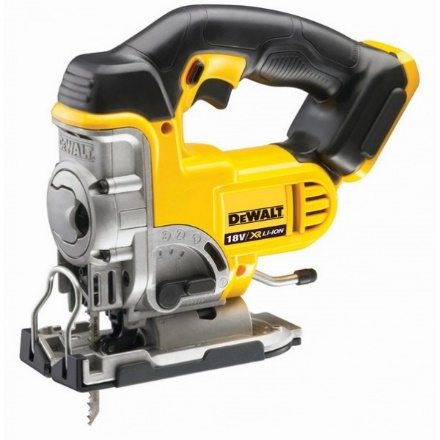 _____________________________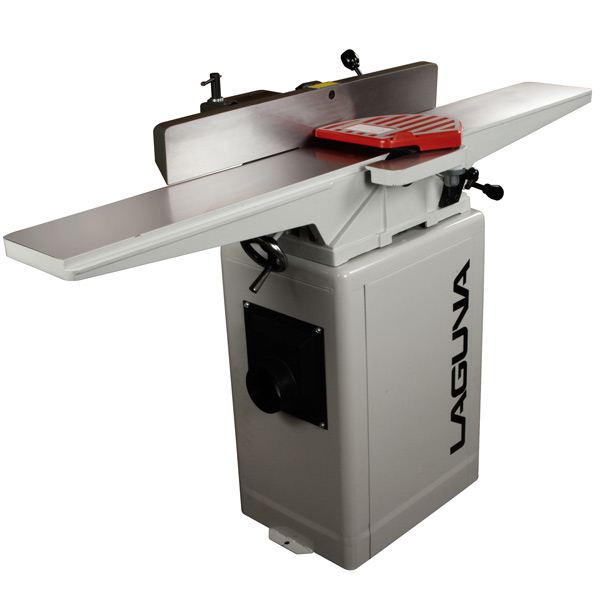 _____________________________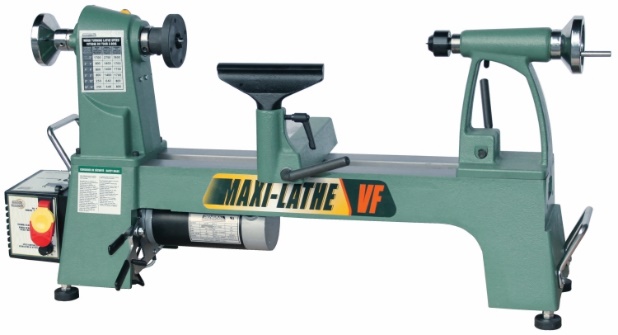 _____________________________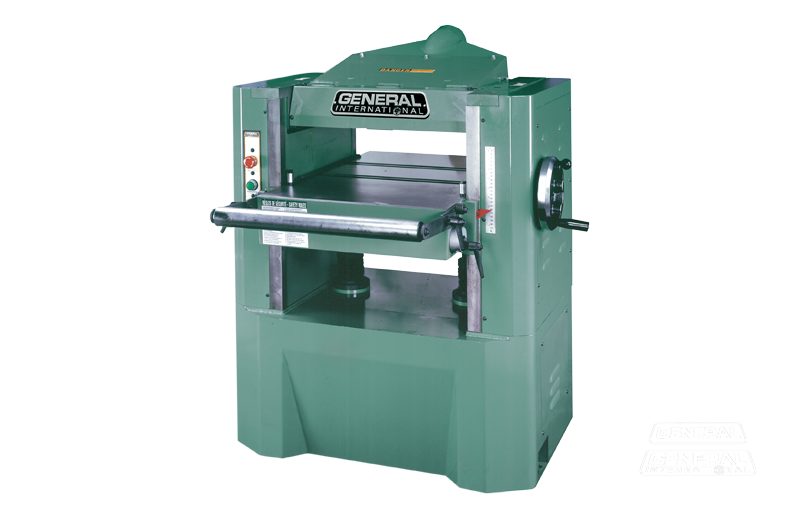 _____________________________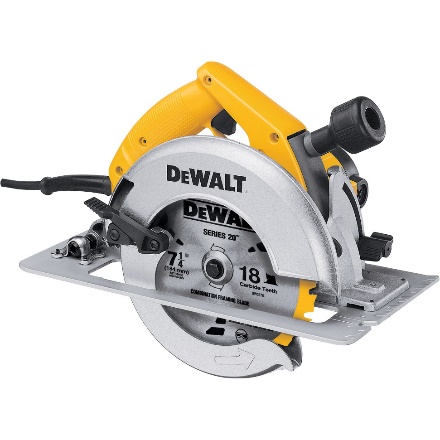 _____________________________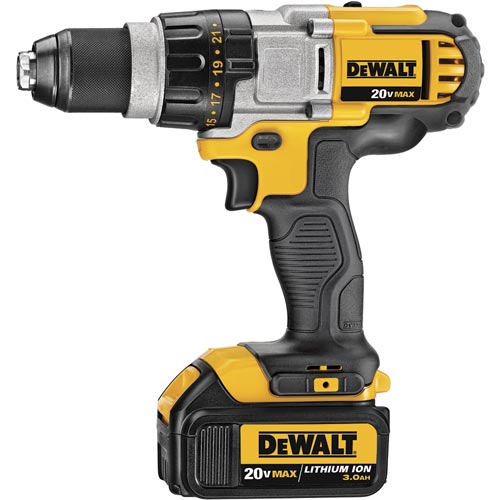 _____________________________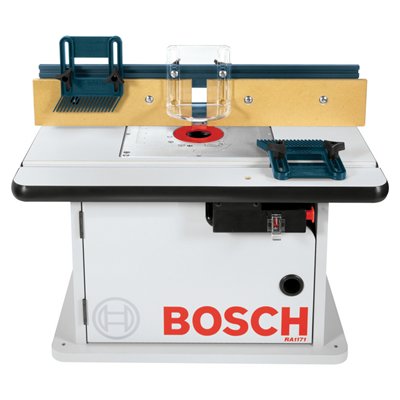 _____________________________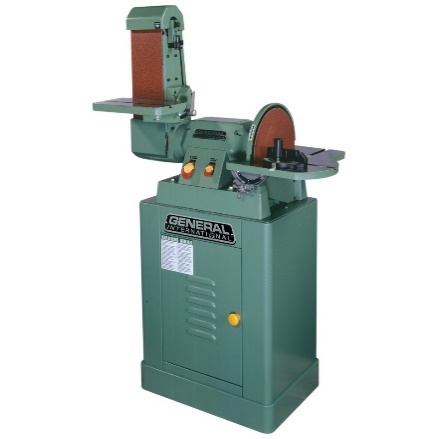 _____________________________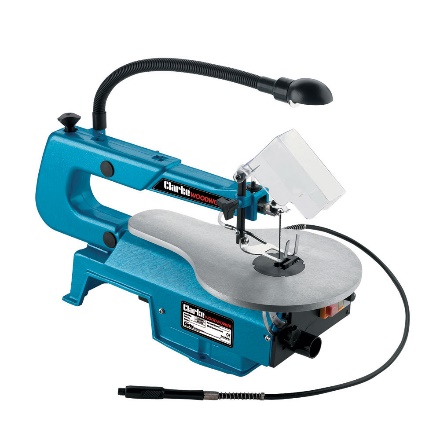 _____________________________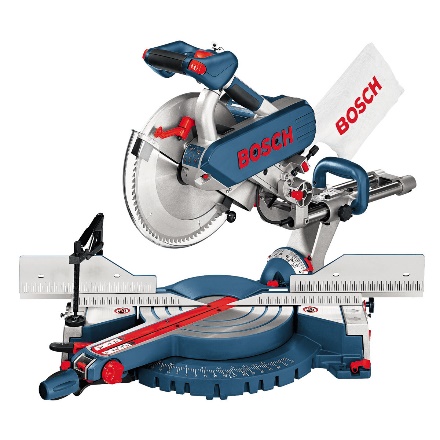 _____________________________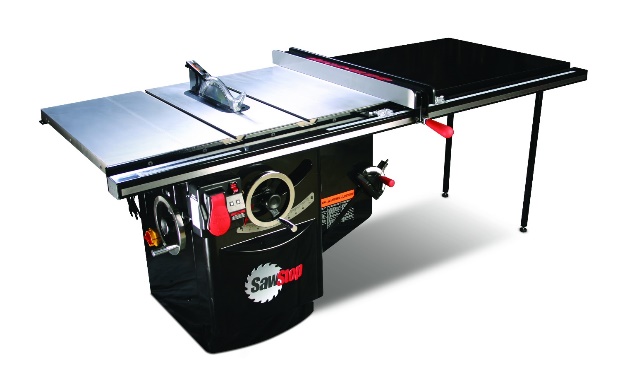 _____________________________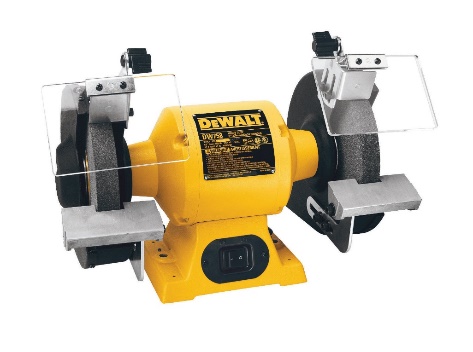 _____________________________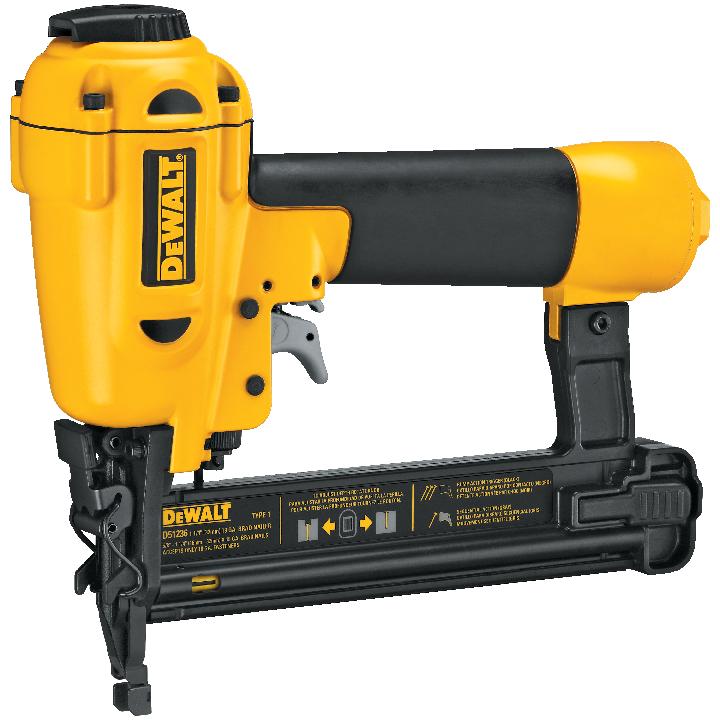 _____________________________